Fax to 04 816 2897 or mail to Private Hospitals, National Collections & Reporting, Ministry of Health, PO Box 5013, Wellington 6140 	July 2016Private Hospitals Discharge Form
For supply of statistical information by hospitals (ADF96)Private Hospitals Discharge Form
For supply of statistical information by hospitals (ADF96)Private Hospitals Discharge Form
For supply of statistical information by hospitals (ADF96)Private Hospitals Discharge Form
For supply of statistical information by hospitals (ADF96)Private Hospitals Discharge Form
For supply of statistical information by hospitals (ADF96)Private Hospitals Discharge Form
For supply of statistical information by hospitals (ADF96)Private Hospitals Discharge Form
For supply of statistical information by hospitals (ADF96)Private Hospitals Discharge Form
For supply of statistical information by hospitals (ADF96)Private Hospitals Discharge Form
For supply of statistical information by hospitals (ADF96)Private Hospitals Discharge Form
For supply of statistical information by hospitals (ADF96)Private Hospitals Discharge Form
For supply of statistical information by hospitals (ADF96)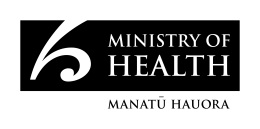 Patient identificationPatient identificationPatient identificationPatient identificationPatient identificationPatient identificationPatient identificationPatient identificationPatient identificationPatient identificationPatient identificationPatient identificationPatient NHI (mandatory)Patient’s family namePatient’s family namePatient’s family namePatient’s family namePatient’s family namePatient’s family namePatient’s family namePatient’s family namePatient’s family namePatient’s first given namePatient’s first given namePatient’s second given namePatient’s second given namePatient’s second given namePatient’s second given namePatient’s second given namePatient’s second given namePatient’s second given namePatient’s second given namePatient’s second given namePatient’s third given namePatient’s third given namePatient informationPatient informationPatient informationPatient informationPatient informationPatient informationPatient informationPatient informationPatient informationPatient informationPatient informationPatient informationPatient informationPatient informationPatient informationPatient informationPatient informationPatient informationPatient informationPatient informationPatient informationPatient informationDate of birthDate of birthSex (M or F)Sex (M or F)NZ resident (Y or N)NZ resident (Y or N)NZ resident (Y or N)NZ resident (Y or N)NZ resident (Y or N)NZ resident (Y or N)Ethnicity1.2.3.AddressAddressSuburbSuburbCity / TownCity / TownPostcodeCountry/regionCountry/regionEvent informationEvent informationEvent informationEvent informationEvent informationEvent informationEvent informationEvent informationEvent informationEvent informationEvent informationEvent informationEvent informationEvent informationEvent informationEvent informationEvent informationEvent informationEvent informationEvent informationEvent informationEvent informationEvent informationEvent informationEvent informationEvent informationEvent informationHealth facility nameHAF codeHAF codeHAF codeHAF codeHAF codeAdmission dateDischarge dateDischarge dateDischarge dateAdmission typeDischarge typeDischarge typeDischarge typeDischarge typePrincipal purchaserPrincipal purchaserPrincipal purchaserPrincipal purchaserPrincipal purchaserInfants born at the facilityInfants born at the facilityInfants born at the facilityInfants born at the facilityInfants born at the facilityInfants born at the facilityInfants born at the facilityInfants born at the facilityInfants born at the facilityInfants born at the facilityInfants born at the facilityBirth weight (g)Gestation in weeksGestation in weeksGestation in weeksMother’s NHIMother’s agePostnatal/neonatal admissions (aged less than 29 days)Weight on admission (g)Diagnosis and procedure dataDiagnosis and procedure dataDiagnosis and procedure dataDiagnosis and procedure dataDiagnosis and procedure dataDiagnosis and procedure dataDiagnosis and procedure dataDiagnosis and procedure dataDiagnosis and procedure dataDiagnosis and procedure dataDiagnosis and procedure dataDiagnosis and procedure dataDiagnosis and procedure dataPrincipal diagnosis
(reason for admission)Principal diagnosis
(reason for admission)Other diagnosis/procedure/external cause which may affect level of careOther diagnosis/procedure/external cause which may affect level of careDateOther diagnosis/procedure/external cause which may affect level of careOther diagnosis/procedure/external cause which may affect level of careOther diagnosis/procedure/external cause which may affect level of careOther diagnosis/procedure/external cause which may affect level of careDateOther diagnosis/procedure/external cause which may affect level of careOther diagnosis/procedure/external cause which may affect level of careOther diagnosis/procedure/external cause which may affect level of careOther diagnosis/procedure/external cause which may affect level of careDateOther diagnosis/procedure/external cause which may affect level of careOther diagnosis/procedure/external cause which may affect level of careOther diagnosis/procedure/external cause which may affect level of careOther diagnosis/procedure/external cause which may affect level of careDateOther diagnosis/procedure/external cause which may affect level of careOther diagnosis/procedure/external cause which may affect level of careOther diagnosis/procedure/external cause which may affect level of careOther diagnosis/procedure/external cause which may affect level of careDateOther diagnosis/procedure/external cause which may affect level of careOther diagnosis/procedure/external cause which may affect level of careSupplementary information